Objetivo de Aprendizaje e Instrucciones 10 para Música 1º BásicoFECHA: 01 al 05 de Junio 2020O.A. Conocer y clasificar instrumentos musicales de Viento. (OA 5)Introducción para trabajar en casa:Un gusto saludarlas y desearles una excelente semana de trabajo y estudio en familia. Aprovecho la instancia de agradecer y felicitar a la vez a los padres por el gran compromiso que han demostrado con la educación de sus hijas.Niñas  las invito a seguir  aprendiendo. Les recuerdo que si puede imprimir las guías de trabajo debe archivarlas en una carpeta, en caso de no poder imprimirlas, la estudiante puede realizar todos los trabajos en su cuaderno de Música, con la fecha indicada en la guía.Si tienes internet en tu hogar pídele a un adulto que envíe la guía terminada al correo de la profesora de asignatura: maria.ugalde@colegio-republicaargentina.clInstrucciones para la Actividad:1.- Te invito  a escuchar atentamente los siguientes videos youtubea) Clasificación de los instrumentos musicales:https://www.youtube.com/watch?v=IeqnskE-dpgb) Conocen algunos instrumentos de Viento  y su clasificación en Metal y Madera, observando el siguiente video:https://www.youtube.com/watch?v=RqE0GDRnm5Mc) Escuchan el siguiente audio video en youtube para identificar diferentes instrumentos de Viento:https://www.youtube.com/watch?v=QRhcQV4t5xI2.- Te invito a realizar la Guía de Trabajo 10 con ayuda de un adulto. Puedes realizarla en tu cuaderno en caso de no poder imprimirla. No olvides escribir el título “Tarea 10”.3.- Como última actividad revisa lo incluido en “Tarea 10” en la plataforma para que lo hagas en tu cuaderno de Música. 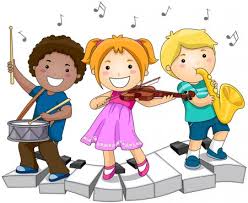 